Mały Jarek i komputerMały Jarek już od ranaledwo odszedł od śniadania,leci, pędzi. Gdzie powiecie?Wiedzieć dzieci pewno chcecie.Tam w pokoju takie cudo,gdy naciśnie - żegnaj nudo.Tu coś włącz, tam naciśnie,na ekranie barw moc błyśnie.Tu pajacyk podskakuje,tam miś kogoś naśladuje.Teraz jedzie samochodem,by za chwilę być pilotem.Jak to tak możliwe jestby w tak wiele światów wejść?To komputerowy świat.Powiedz Jarku wiele wart?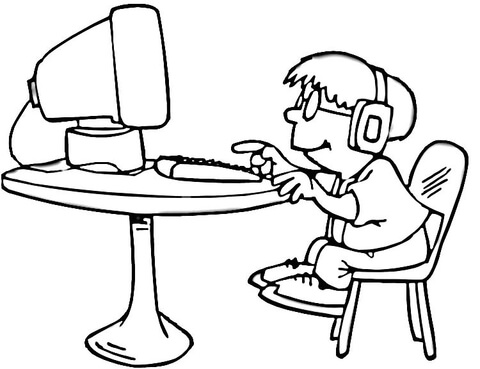 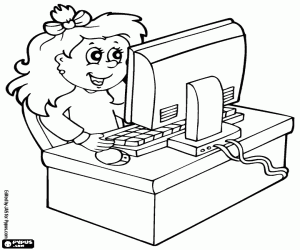 